Приобщение дошкольников к русской народной культуреАвторы: воспитатель ГБДОУ детский сад №34 Приморского района Санкт-Петербурга Богданова С.Г.экскурсовод-этнограф Симановская Е.Последнее десятилетие в нашей стране и  во многих других странах отмечается интенсивный рост национального сознания. В первую очередь, это связано с проблемой  восстановления этнического самосознания, которое в конце ХХ века во многом было утрачено. Наша жизнь сейчас заполнена большим количеством иностранного в быту, на телевидении, в музыке и т.п. Все это привело к утере понятия истинных ценностей, отсутствуют чувства патриотизма и человеколюбия; исчезли идеалы человека – труженика, воина – защитника Отечества. Забыты семейно – бытовые традиции, обычаи, уважение и почитание старших, секреты  взаимного уважения и «лада» в семье.Наиболее незащищенными от негативных воздействий, в силу несформированности мировоззренческих позиций, оказались дети, подростки и молодежь. В этой связи особого внимания требуют дети дошкольного возраста, которые характеризуются, с одной стороны, высокой восприимчивостью к социальным воздействиям, а, с другой, - возникновением ценностных приоритетов, определяющих поступки человека в ситуациях нравственного выбора. Исследования последних лет (В.В.Абраменко, М.В.Осорина и другие) свидетельствуют о том, что под влиянием современной культуры уже в дошкольном возрасте происходит деформация ценностных ориентиров и картины мира. [1]Как же, какими средствами мы, воспитатели,  можем ускорить рост национального сознания и возродить утраченные ценности.И вот именно знакомство с традициями, обычаями русского народа, помогает воспитывать любовь к истории, культуре русского народа, помогает сохранить прошлое. Поэтому познание детьми народной культуры, русского народного творчества, народного фольклора, находит отклик в детских сердцах, положительно влияет на эстетическое развитие детей, раскрывает творческие способности каждого ребёнка, формирует общую духовную культуру. И начинать приобщение к ценностям народной культуры необходимо начинать с малых лет. Детские впечатления неизгладимы. Дети очень доверчивы, открыты. К счастью, детство— это время, когда возможно подлинное искреннее погружение в истоки национальной культуры[4]. Развитию целостного отношения детей к истории и культуре своего народа способствует музейно-педагогическая технология. Развивающий потенциал музейно-педагогической технологии помогает педагогу сделать образовательный процесс становления целостного отношения детей к истокам русской народной культуры системный, продуманным, позволяет достичь превосходящего результата. Музей позволяет познакомить детей с подлинными ценностями, накопленными предшествующими поколениями. Музей предоставляет уникальную возможность расширения границ культурного краеведческого пространства. Демонстрирует жизнь человеческого общества, показывает ее в развитии, что важно в формировании исторического сознания ребенка; в музее прямо или опосредованно совершается внутренний акт самоопредения, соотнесение взглядов, опыта ребенка с нормами других эпох и культур, что становится толчком к созданию им самого себя, саморазвитию и самовоспитанию [5]. В нашем 34 детском саду Приморского района  активно применяется музейно-педагогическая технология. Благодаря всеобщим усилиям воспитателей, родителей и администрации детского сада в 2012 году был создан музей «Русская изба». В музее проводятся интерактивные занятия, благодаря которым воспитанники знакомятся с традиционным гостеприимством, воспитанием в крестьянской семье, процессом сбора урожая и приготовлением хлеба, с традиционными куклами.Вот сценарий-пример одного из занятий в старших группах                  «ПЛАЧЕТ ХЛЕБУШКО, КОГДА ЕГО ЕСТ ЛЕНТЯЙ»Приветствие. 2 минвстреча и приветствие детей, первичное представление о традиционном гостеприимстве - Здравствуйте, мы отправляемся на экскурсию в мир русской деревни. В нашем садике есть музей, где живут вещи ваших прабабушек и прадедушек, поэтому, мы совершим сегодня настоящее путешествие в прошлое. А в прошлом мы бы с вами поздоровались от всего сердца. Поднимите правую руку, приложите к сердцу, а левую ручку ко лбу. Нужно поклониться и сказать: «Хлеб да соль вам!»Сообщение темы занятия. 1 мин- Проходите к нам в музей. Закройте глазки и прислушайтесь. Слышите, кто-то тихо плачет далеко-далеко. Это плачет хлебушек, т.к.  говорят: «Плачет хлебушко, когда его ест лентяй.» (беседа о том, кто такой лентяй и почему он не заслужил хлеб) Знакомство с трудовым воспитанием в крестьянской семье. Основные этапы уборки урожая. 20 минмалые фольклорные жанры (заклички, попевки, скороговорки, загадки), связанные с работой в полеинсценировка  с детьми этапов уборки урожая: девочки – жатва, мальчики – обмолот       - Как нужно потрудиться, чтобы хлеб не плакал, когда мы его едим?      - В какое время года надо начинать работу? В какой месяц весны пойдем в поле и будем пахать землю? Какая машина сейчас пашет? А раньше? Не кузнец не плотник, а главный на селе работник? (Конь).  Кто сильный, кто идет в поле и управляется с конем мама или папа? Поле вспахал папа, разбил комочки земли можно уже сеять? Надо выбрать самый лучший день в мае для сева.Дети представляют, что они на поле и «берут» в ладошку воображаемый комочек земли до тех пор, пока она не станет «теплой и рыхлой».     - А теперь можно и сеять. В каждом деле есть хорошее начало – зачин. Чтобы сев получился и в поле вырос хлеб начать сеять надо так: кинуть зерна на 4 стороны, приговаривая: «Вырасти хлеба на бедную долю, на богатую долю, на птичью долю и на мою долю!» (дети трогают зерна, имитируют сев)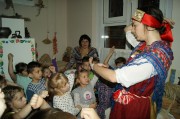      - Для того чтобы хлебушек вырос в поле за ним надо ухаживать – поливать. Можем полить все поле? (заклички про дождик и солнце)     - К середине лета вырос в поле урожай. Какая машина сейчас убирает урожай? А раньше в поле шли мамы с дочками. Брали в руки «маленький, горбатенький, светел месяц днем на поле сидел, ночью на небо взлетел» (Серп) (показать серп, дать потрогать аккуратно, сравнить с месяцем по форме и цвету) и срезали хлебные стебельки – соломинки (дать  потрогать стебельки и колосья ржи; деть складывают ладонь в форме серпа и имитируют жатву).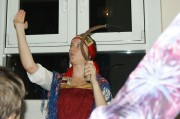      - Вот какой урожай мы собрали. Как теперь достать зернышки из колосков? Надо их обмолотить. Летят уточки, деревянные носочки, шейки кожаные (Цепы) (показать цепы, дать всем их потрогать, разыграть с одним из мальчиков обмолот цепами). Такими цепами выбивали зернышки папы, а детки потом помогали молотить, топали босыми ножкам по колосьям и приговаривали в такт: «Чикотунчики летят, меж собою говорят, чика – чок, чика-чок, чика-чок-чок-чок!»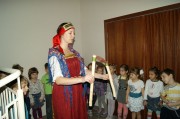      - Обмолотили рожь, молодцы, теперь надо отделить соломинки и зернышки, они все перемешались. Сделайте из ладошки лопату, возьмите ей зернышки с соломой, подбросьте вверх и подуйте. Что легче соломинка или зернышко, что улетит, а что рядом упадет? (инсценировка веянья)    - Собирайте скорее зерна в мешок и поедем на птицу-юрицу, на семи ногах она стоит, крыльями машет, а взлететь не может (на мельницу) (дети прижимают ладошки и имитируют работу жерновов, «перемалывая» зерна в муку).    - Муку смололи, можно уже хлеб печь? Нет надо тесто замесить (загадки про горшок-квашню (на копале был, на топтале был, на кружале был ,на пожаре был) и сито (новая посуда, а вся в дырах, дыр много, а выскочить некуда) и имитация замеса теста).     - А теперь давайте поставим хлеб в печку: «Мать толста, дочь красна, а сын кудреват по небу летат» – это печка. Она как мама накормит и обогреет (дети берут хлебную лопату  и ставят хлеб в печь). Хлеб наш испечется, а мы проверим потом, не заплачет ли он, когда его есть будем.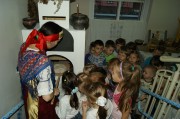 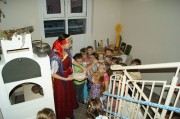 Заключение. 3 мин    Можно поиграть в каравай или вспомнить все этапы работ и сделать вывод, что у детей хлеб не будет плакать, т.к. они потрудились хорошо. - Прощаемся мы с вами тоже на хлебе, на соли, на добром здоровье, с поклоном.БиблиографияБороздина О.С. Приобщение детей к отечественной культурной традиции как педагогический процесс: автореф. дис. на соиск. учен.степ. канд. пед. наук: специальность 13.00.01 <Общ. педагогика, история педагогики и образования> / Бороздина Ольга Сергеевна; [Вологод. гос. пед. ун-т]. - Вологда: 2006. - 22 с.; 21 см.Гаранина Н. К. Приобщение дошкольников к народной культуре средствами декоративно-прикладного искусства (в условиях музея дошкольного учреждения): автореферат диссертации на соискание ученой степени кандидата педагогических наук: специальность 13.00.02 /Теория и методика обучения и воспитания по областям и уровням образования/> / Гаранина Наталия Константиновна; [Ин-т художеств.образования РАО]. - Москва: 2010. - 21 с.: ил.; 21 см.Емельянова Т.В.Формирование духовно-нравственных качеств подростков в процессе приобщения к культурным народным традициям: автореф. дис. на соиск. учен.степ. канд. пед. наук: спец. 13.00.01 / Емельянова Татьяна Витальевна; Ульяновский гос. пед. ун-т им. И.Н.Ульянова. - Тольятти: 2006Королёва Е.В.О необходимости приобщения детей к русской народной культуре. Интернет журнал «Мистер Вульф». http://www.mrwolf.ru/Nauka_i_obrazovanie/Pro4ee/10708 08.09. 19.17Харитонова А.А. Развитие ценностного отношения дошкольников к истории и культуре родного города  // Детский сад от А до Я. – 2010. - №4.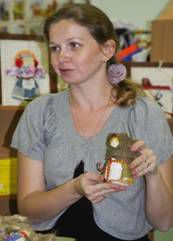 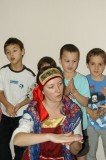 